                   Temperature projections from Climate Models – IPCC 5th assessment report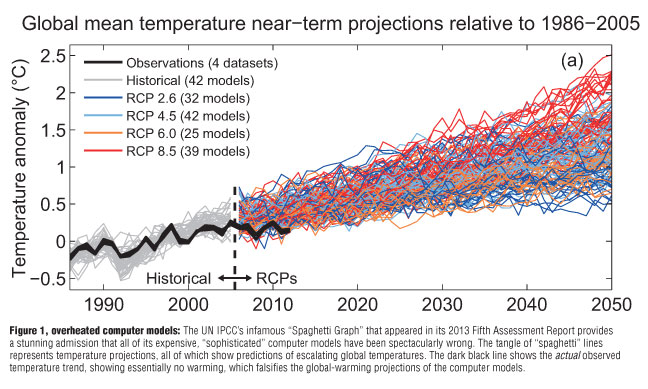 